NATIONAL RAPID & BLITZ CHESS CHAMPIONSHIP - 2015(Event Code:  111535/ODI/2015  & 111536 /ODI/2015)Organised byAll Odisha Chess Association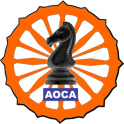 In association with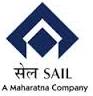 Rourkela Steel Plant, Rourkela, OdishaOn behalf of 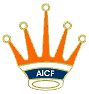  All India Chess FederationVenue : Rourkela Club, Sector-20, Rourkela, OdishaDate : 25th Apr to 29th Apr 2015SCHEDULE :   Arrival : 25th April 2015	 05.00 P.M. onwardsPlayers/Manager’s meeting : 26th April 2015 at 10.00 am Inauguration: 26st April 2015 at 11.00 amRapid	Round 1	26.04.2015		02.00 P.M to 03.00 P.M.	Round 2       	26.04.2015		04.00 P.M to 05.00 P.M	Round 3	26.04.2015      	06.00 P.M to 07.00 P.M	Round 4	27.04.2015   		09.00 A.M to 10.00 A.M 	Round 5	27.04.2015   		11.00 A.M to 12.00 NOON	Round 6	27.04.2015   		02.00 P.M to 03.00 P.M	Round 7	27.04.2015   		04.00 P.M to 05.00 P.M	Round 8	28.04.2015   		09.00 A.M to 10.00 A.M               	Round 9 	28.04.2015   		11.00 A.M to 12.00 NOON	Round 10	28.04.2015   		02.00 P.M to 03.00 P.M	Round 11	28.04.2015   		04.00 P.M to 05.00 P.MContd..2/-: 2 :Blitz	Round 1	29.04.2015           	09.00 A.M	Round 2       	29.04.2015           	09.30 A.M	Round 3	29.04.2015           	10.00 A.M	Round 4	29.04.2015           	10.30 A.M	Round 5	29.04.2015           	11.00 A.M	Round 6	29.04.2015           	11.30 A.M	Round 7	29.04.2015		12.00 P.M.	Round 8	29.04.2015           	12.30 P.M	Round 9 	29.04.2015           	02.00 P.M	Round 10	29.04.2015           	02.30 P.M	Round 11	29.04.2015           	03.00 P.MPrize Distribution: 29.04.2015 04.00 P.MLODGING : Free lodging will be provided from 25th to 29th April, 2015 to players and one accompanying official nominated by the concerned State Chess Association of each State.  Accompanied persons have to make their own arrangement.ELIGIBILITY:Every Affiliated State Association/Institutional members of the All India Chess Federation shall be entitled to send two entries in each category. If any association / affiliated unit fail to send its fill quota, the vacancies so caused shall not be filled.All Grandmasters, International Masters and Women Grandmasters.Top 4 from the previous National Rapids & Blitz chess championship in their respective category.The host shall be entitled to field an additional one player in each category.Two Players in each category from areas where no State Chess Association exists. Players from such areas shall write to Mr. V. Hariharan, Secretary, All India Chess Federation, Hall No.70, Jawaharlal Nehru Stadium, Chennai for their entries.For Rapid any player who remits the prescribed special entry fee of Rs. 3,600/- (Ex. National “A” Players Rs. 2,400/-) For Blitz any player who remits the prescribed special entry fee of Rs.3,600/-.The Secretary of the All India Chess Federation can nominate one player in each category.If the total number of entries is an odd number, then the host association may add one more entry in each category to make it an even number.ENTRIES & ENTRY FEES :There will be 50% concession in entry fee for participants from North Eastern States and Andaman & Nicobar Islands. Entries should sent by Demand Draft drawn in favour of “All Odisha Chess Association” payable at “Cuttack” on or before 20th April, 2015. Late entries will be accepted with a late fee of ` 250/- per participant till 23rd April, 2015. No entry will be entertained after 23rd Apr 2015.Contd…3/-TOURNAMENT REGULATIONS:The Rapid Championship shall be played under the FIDE Rapid laws of Chess and The Blitz Championship will be played under the FIDE Blitz Rules.Totally Eleven rounds shall be played (Both Rapid & Blitz).The Time Control: For Rapid 25 Minutes each with increment of 5 seconds per move from move no.1 or as decided in Players/ Managers Meeting.For Blitz 3 Minutes each with increment of 2 seconds per move from move no.1. or as decided in Players/  Managers Meeting.The “Zero tolerance” rules will be followed (i.e):”Any player who arrives at the chessboard after the start of the session shall lose the game. Thus the default time is zero minute.CHESS CLOCKS:  Each participating association must provide at least two DGT chess clocks in working order.TIE BREAK : Buchholz tie breaking rules will be applied.Contd…4/-TOURNAMENT COMMITTEE :  A Tournament Committee consisting of the Chief Arbiter, Hon. Secretary of AICF or his representative, two members from the different participating Associations and one from the host Association shall be constituted before the commencement of the tournament.PROTESTS : Protests if any, against the decision of the Chief Arbiter, shall be made in writing with protest fee of Rs.500/- within 10 minutes of the occurrence of the incident. The amount shall be refunded if the appeal is upheld.APPEALS COMMITTEE : Before the commencement of the Championships a five member Appeals Committee shall be formed by the AICF/organizers. All the members and reserves shall be from different states. No member of the committee can vote on a dispute in which a player from his own state is involved and in such case(s), the reserves shall take his/ their place in the committee.DISQUALIFICATION : No participant will leave the venue before the prize distribution function without the permission of the Chief Arbiter. The Participants disregarding this rule will be suspended for one year.INTERPRETATION : For interpretation of Rule(s) and deciding any point not covered by the above rules, the decision of the tournament committee shall be final and binding. The tournament committee has every right to make any addition or amendment to these rules without prior notice. However, such changes will be approved by the AICF.  Such changes will, however be displayed at the championship venue.REGISTRATION OF PLAYERS : All the participants who participate in the National Championship should get their names registered with AICF. Registration forms will be available at the venue on payment of Rs. 250/- for the year 2015-16. Those already registered should produce Proof. No unregistered player will be entitled to participate in these Nationals.ARREARS :  The Affiliated Association must clear all arrears of affiliation fee/ tournament fee including those of current year, at the time of submitting the entries. Otherwise the entries are liable to be rejected.IMPORTANT CONTACTS :  For Entry :   	Saroj Kishore Behera, Treasurer, All Odisha Chess Association, 					Harachandi Sahi, Old Town, Bhubaneswar – 751002,  Odisha		Mobile : +91- 9861083764		Email : sarojkishor.behera@gmail.com : Cc : odishachess@gmail.comOther Important Contacts :Minati Mohapatra, DGM (SPORTS), SAIL, RSP, Rourkela, 	Mobile No. +91-8895501321P.L. Bose, Manager(SPORTS)					Mobile No. +91-8895501364A. Khatua, Asst. Manager(SPORTS)				Mobile No. +91-8895500922P.K. Sahoo, In-Charge (Chess)					Mobile No. +91-9437341926NATIONAL RAPID & BLITZ CHAMPIONSHIP - 2015Entry Form To The Secretary, All Odisha Chess AssociationCuttack Dear Sir, Sub : “Entries for “ National Rapid & Blitz Chess Championship- 2015”Kindly enrol the entry of our players for the National Rapid & Blitz Chess Championship. Entry fee has been paid by DD favouring “All Odisha Chess Association”, payable at Cuttack. We understand that the Championship is held only for All India Chess Federation (AICF) registered players. All the team members will abide by the Rules and Regulations of AICF. With this form, please send following documents:Photocopy of birth certificate.Entry fee demand draft.AICF Registration form with registration amount `250/- demand draft in favour of “All  Odisha Chess Association” payable at Cuttack. If player is already registered, then the details of AICF Registration for the year 2015-16.Place:	……………..… State Chess Association Date: 	(Name of the Unit)                 	Affiliate of All  Chess Federation 	Secretary 									SealRapidBlitzOrdinary` 1,000/-` 1,000/-Special` 3,600/-` 3,600/-Ex. National “A” Player` 2,400/-Prizes : for National RapidTotal Cash Prizes : ` 175,000/-* Special category Prizes will be given only when at least 3 players in the category.Prizes : for National BlitzTotal Cash Prizes : ` 75,000/-* Special category Prizes will be given only when at least 3 players in the category.Sl.No.Name of the playerFIDE IDFIDERating(Rapid/Blitz)Date of BirthOrdinary / Donor Entry Rs. & DD No.AICF Regi. Amt. in Rs.250/- & DD No.Mobile No.(Mandatory)12345678910